        LOVSKA DRUŽINA                         Tel.:  02 544 14 40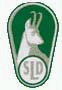         PROSENJAKOVCI                           Fax:  02 544 14 41         Prosenjakovci 5                                    E-mail: ld.prosenjakovci@siol.net        9207 PROSENJAKOVCI                    Mat. št.: 5093627        tran. r.: 02340-0019422208                 ID za DDV:SI33970262-zavezanecŠt.:    01-133/21Dne: 15.6.2021V A B I L OLovska družina Prosenjakovci prireja v nedeljo 18.7.2021 ob 09.00 uri na strelišču  pri  lovskem  domu Prosenjakovcih tekmovanje v streljanju na glinaste golobe - športni položaj.  T e k m o v a l o   se   bo   e k i p n o   i n   p o s a m e z n o PROPOZICIJE:1. Ekipno:    se tekmuje v streljanju na 10 golobov. Ekipa šteje pet	 strelcev iste LD ali                                              društva, za uvrstitev se upoštevajo štirje najboljši rezultati. Pri končni razvrstitvi se v primeru enakega rezultata upošteva rezultat petega strelca.2. Posamezno:  se tekmuje v streljanju na 15 golobov, z možnostjo večkratnega ponavljanja.                                   V primeru, da je več strelcev zadelo enako število golobov, se izvede dodatno streljanje ali žrebanje. Prijave:   se sprejemajo do 17.00 ure.NAGRADE:Ekipe:       	od 1. do 3. mesta  pokali.Posamezniki: 	od 1. do 3.  mesta pokali in denarne nagrade (500,00€, 300,00€                                                              	in 200,00€), ter  za  ostala mesta  praktične nagrade.Pričakujemo Vas z dobro goričko kapljico in z drugimi alkoholnimi in brez alkoholnimi pijačami, ter z lovsko kulinariko ( jelen v omaki, bograč itd.)L O V S K I   Z D R A V O  !                                             	        							Ludvik Rituper, l.r.                                                                                                                                                                                                                                                                                                                                                        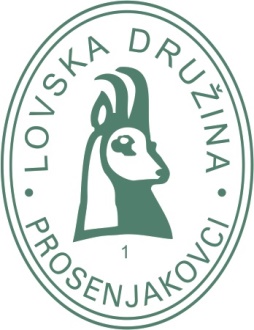                                                                                                                                predsednikVpisana v register društev pri UE Murska Sobota, št. odločbe 024-11/69-7 z dne 15.01.1970